VocabularyInput: A device or component that allows information to be given to a computerOutput: Any device or component that receives information from a computerInputs and OutputsFor each category of computer brainstorm as many inputs and outputs as you can.Activity Guide - Inputs and Outputs [Set D]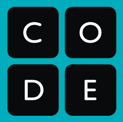 ComputerInputsOutputs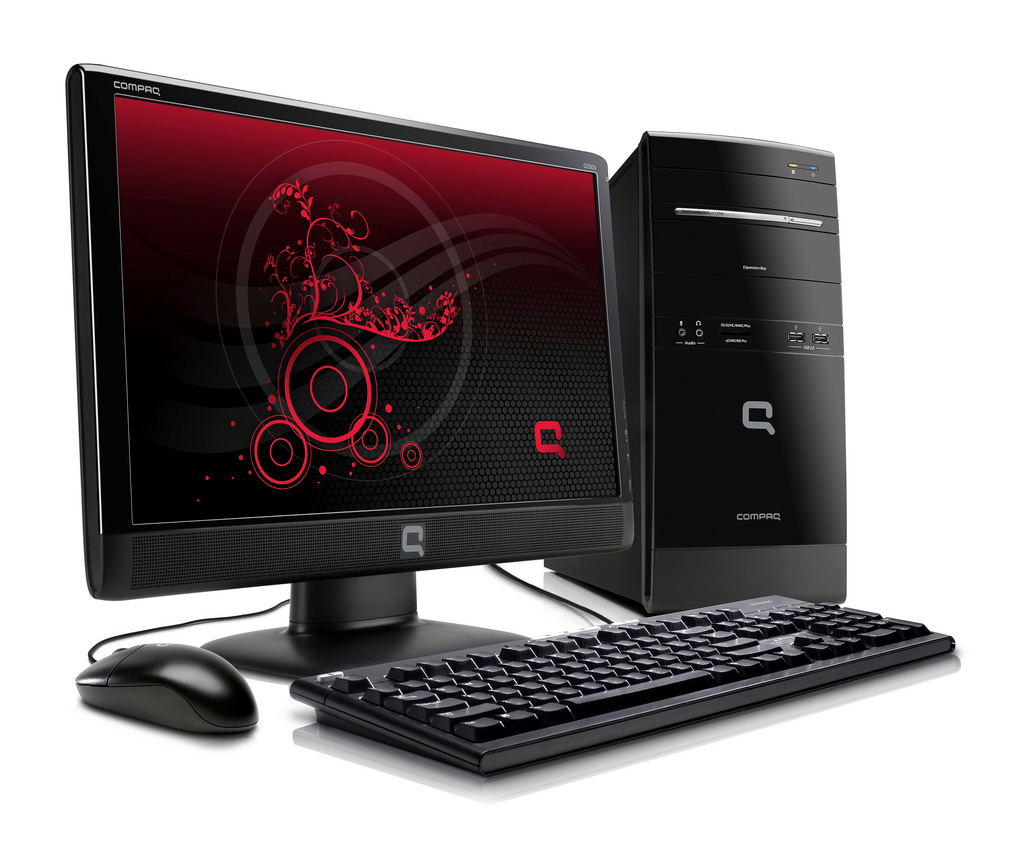 DesktopKeyboardMouseScannerCameraUSB PortInternet PortOn/Off buttonMonitorSpeakersPrinterUSB PortInternet PortPower Light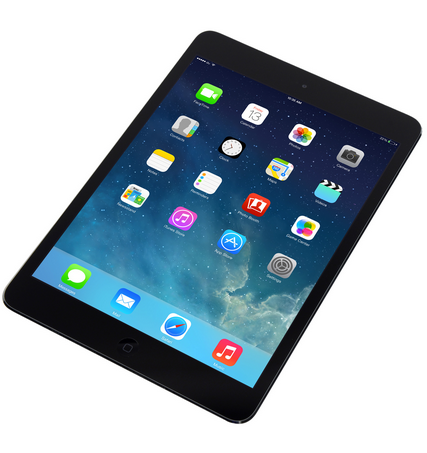 TabletTouch screenCameraMicrophoneGPSGyroscopeMotion sensorWi-FiPhone ConnectionBluetoothScreenSpeakersWi-FiBuzzerBluetooth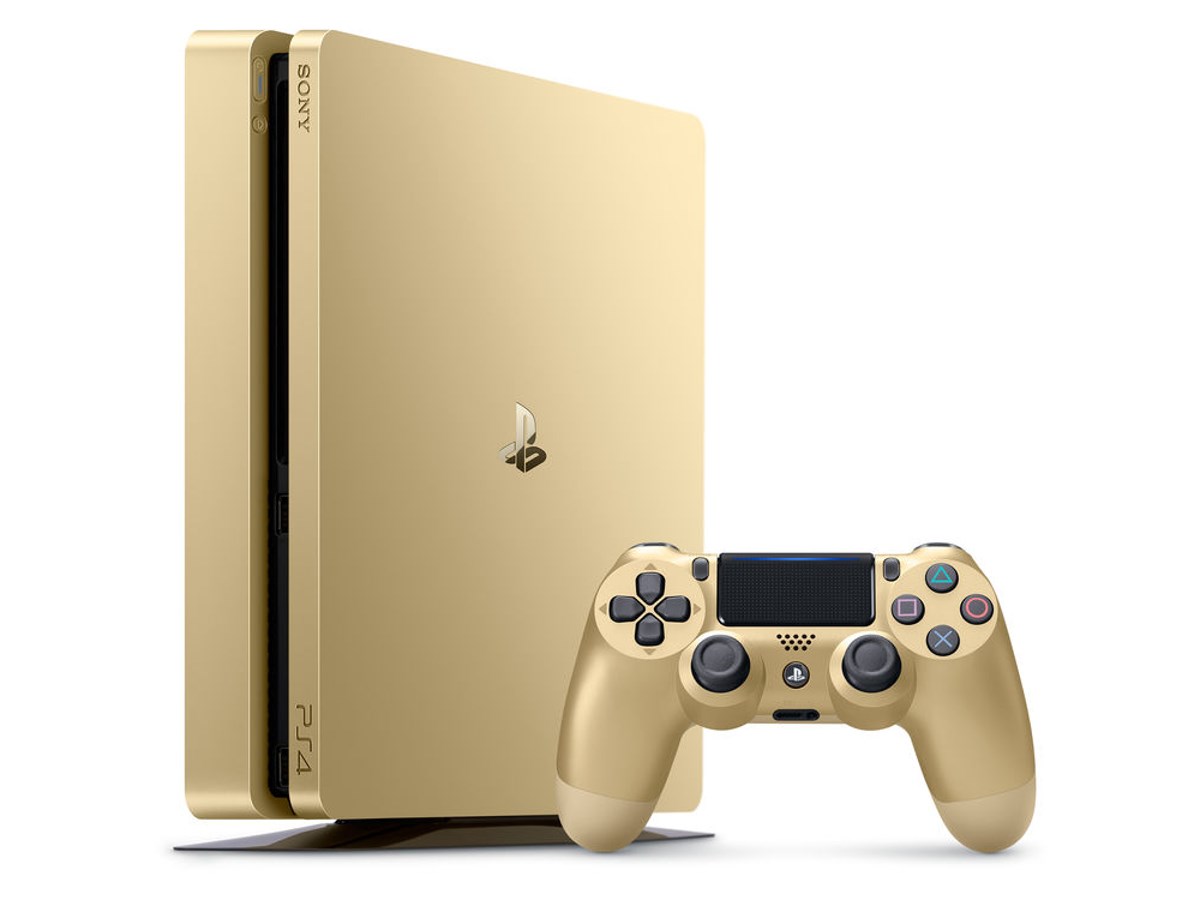 Game SystemOn/Off buttonControllerMicrophoneWi-fiHDMI PortCameraScreenSpeakersWi-fiControllerHDMI Port